          ҠАРАР                                                                   ПОСТАНОВЛЕНИЕ        31.01.2024                                                                    №  5Об утверждении проектной документации на выполнение работ по проекту: «Благоустройство территории, окружающей комплекс бывшего Верхоторского медеплавильного завода «Верхотор — театр времен».В соответствии с Федеральным законом от 06.10.2003г. №131-Ф3 «Об общих принципах организации местного самоуправления в Российской Федерации, постановлением Правительства Российской Федерации от 07.03.2018г. №237 «О предоставлении государственной поддержки победителям Всероссийского конкурса лучших проектов создание комфортной городской среды», протокола №1ПР от 13.07.2023г. совместного заседания федеральной конкурсной комиссии по организации и проведению VIII Всероссийского конкурса лучших проектов формирования комфортной городской среды и федеральной конкурсной комиссии по организации и проведению II Всероссийского конкурса лучших проектов формирования комфортной городской среды для муниципальных образований на территориях субъекта Российской Федерации, входящих в состав Дальневосточного федерального округа, Уставом сельского поселения Верхоторский сельсовет муниципального района Ишимбайский район Республики Башкортостан, постановлением главы сельского поселения Верхоторский сельсовет муниципального района Ишимбайский район Республики Башкортостан № 5 от 10.02.2021 года «Об участии во Всероссийском конкурсе лучших проектов создания комфортной среды в малых городах и исторических поселениях» в целях повышения уровня благоустройства объектов комфортной среды на территории сельского поселения Верхоторский сельсовет муниципального района Ишимбайский район Республики,   п о с т а н о в л я е т:Утвердить проектную документацию на выполнение работ по проекту:«Благоустройство территории, окружающей комплекс бывшего Верхоторского медеплавильного завода «Верхотор — театр времен». Настоящее постановление подлежит размещению на официальном сайте Администрации сельского поселения Верхоторский муниципального района Ишимбайский район Республики Башкортостан.3. Контроль за исполнением настоящего постановления оставляю за собой.Глава сельского поселения                                                                  А.В.ТурчинБашкортостан РеспубликаhыИшембай районы муниципаль районыВерхотор ауыл Советыауыл билəмəhехакимиəтеЛенин урамы, 43, Верхотор ауылы, Ишембай районы ,Башкортостан РеспубликаҺы, 453228   тел./факс 8(34794)74523verhotorsp@mail.ru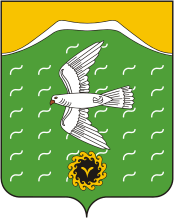 Администрация сельского поселения Верхоторский сельсовет муниципального района Ишимбайский район Республики Башкортостанул.Ленина д.43 ,с.Верхотор, Ишимбайский район, Республика Башкортостан, 453228тел./факс 8(34794)74523verhotorsp@mail.ru